July 12, 2023Committee Reports Audit – Patti Audit done, financial statements correct for May/JuneBanquet Committee Report – Patti The banquet will be Nov 12th and a time is to be determined.  Location Argykos in Portage. Email is going out for save the date and donation requests.Bylaws – JaniceNothing to reportClinic committee report – AmandaI have been in contact with Ida Norris. I think we can get something worked out. I reached out to The Dressage Foundation to see if they offer any grants that we could use since we are offering both seats, and most grants are specific to English or Western. We have one that may work as long as we build in some lecture or demo and really focus on the auditor/educational experience. I will work with Ida to see what our options are, but I am sure we can make this an amazing (and hopefully two day) event that is affordable for members. I am waiting to hear from Pine Lake if they are available for hosting. Willow Ridge is pretty full for the weekends Ida had available.I'm also working with Kim Dunlap to set up a spring long lining clinic at her facility.L Program is continuing ahead. We have I believe 11 registered participants with 5 more potentials on the way. I emailed all regional GMO presidents (thank you Carmen for putting that list together!) and asked them to share it with their groups. We will also continue to promote with local trainers and their students. I expect the numbers will grow as it draws closer. Janice has been a great help organizing everything.Our saddle fit and body work clinics also went over well. I'd like to have another "smaller" clinic like that. I am open to ideas for topics or presenters. We could also offer one again for the people who missed it or it filled the first time.GLASS-ED Annual Show committee report – Mary2 judges just over 7 hours each.  49 horse/rider entries.  Late entries helped fill it.  Judge Jennifer Kotylo was well received .  several comments on how considerate she was with the riders, and good comments on tests.	Accounting:	$375		judge Coy (free mileage)	$626		judge Kotylo Incl mileage Chicago)	$124.58	room for kotylo	$65		sanction MDC	$35		sanction WDAA	$14.41		snack bags	$314.47	Rosettes	$132.76	Awards	$300		Farm rental	$140		Porta Potty	$405		Stalls paid in entries , due to Shawn	$65		Fox village$2597.22Income $3045 Profit $447.78GMO committee report – AmandaI had the chance to speak with the USDF Adult Programs Committee as they completed a survey about GMOs and their awareness of/use of the offerings from USDF. She also asked about what offerings we have and was quite impressed with everything we have going. Keep up the amazing work! The conversation was helpful - she shared some of the resources available to us (grants, continuing ed, and some packaged content we can use). I'm hopeful to start promoting some of this with our memberships and looking for content for a winter series of virtual topics. They are looking at creating prepackaged consumable content we could share with our members on social media, on our website, in newsletters, etc.Insurance – TereasaNothing to ReportMarketing Committee Report - CarmenGMO AwardsSubmitted the website for award consideration with USDFEmailsEmails sent or scheduled for all show open/closes. Will schedule July/August virtual show opens on June 22 when we get a new balance of emails to send through WIXL Program PromotionAmanda is emailing the presidents of the Region 2 GMOs to ask them to promote the L Program to their membersCarmen has emailed 19 Michigan-based dressage barns/trainers informing them about the L program auditingSocialPromoting Shows, Virtual Shows. Promoting YEA, Sponsors, Banquet, etc.Current followers: 1,145 (up 20 since April)Post reach past 28 days – 3,927 (up 68% from last year same time period)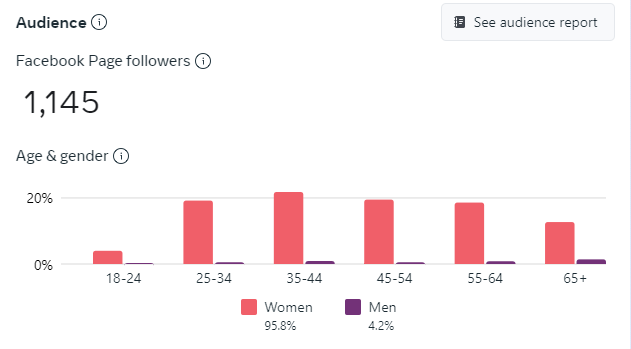 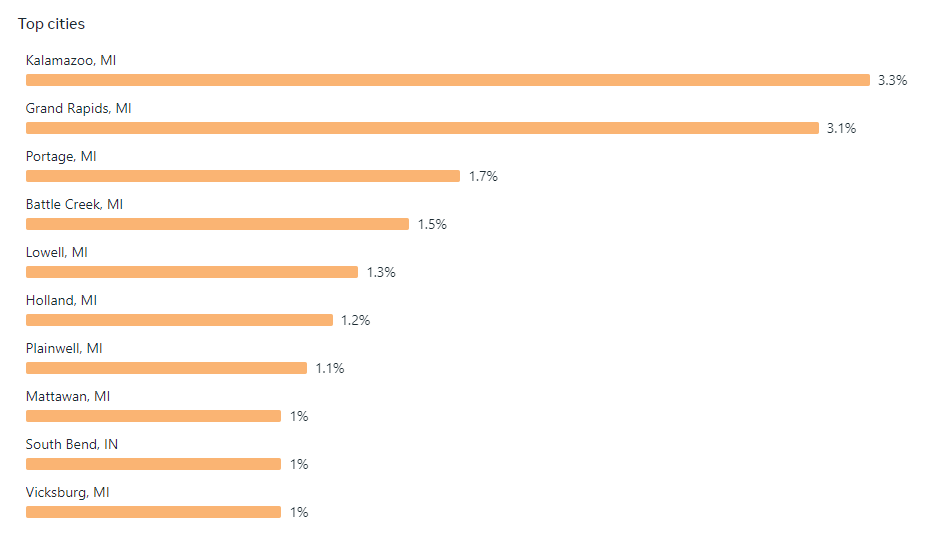 Membership Committee Report – Mary129 members, of which 58 are new members as of 6/26Nominations – AbbyNothing to reportOmnibus committee report – Mary Gave out all the omnibus this year.Rules – JaniceNothing to reportPoint Keeper Committee report – MaryWebsite is up to date on points.Show Committee Report – CarmenLate add – 4 Aberdeen Farm shows. Total of 21 shows on the calendar for 2023.2023 Shows:Wyn Farm – May 6,7 Pine Lake – May 20 Rivendell – May 27,28 Annual Show @ Pine Lake – June 17 Willow Ridge – June 23,24 Wyn Farm – July 15,16 Rainbow Riders / Linda Cooper – July 22 Aberdeen Farm – July 29, 30Countryside – August 6 Wyn Farm – August 12,13 Aberdeen Farm – August 27Pine Lake – September 9 Aberdeen Farm – September 17Show Host RulesEmail sent out about this. I’m suggesting the following changes to the show host rules for 2024:	Removing the in-person show-host meeting. Replacing with a virtual meeting, or just cancelling the meeting since we are working with established shows.Change show host forms/payment deadline to January 31 of each yearChange show bills deadline for omnibus to February 14th of each yearChange show season to end the last full weekend of SeptemberRemove “support at shows” from the list of show host benefits.Change the technical ambassador verbiage to say available via phone if requested by show host.Show Evaluations – AbbyGoing out after each show. Being sent to show hosts after received.Year End Awards report – MaryNothing New to reportVirtual Shows – Tereasa34 entries in May, 55 entries in June, 51 entries in JulyWestern Dressage (r) judges were added for June – August showsYouth – Abby Nothing newOld Business:Logo – Maria starting to work on ideas. Mary is assisting.New Business:On 7/10 Carmen made the following motion to the board via email:In honor of GLASS-ED’s 30th anniversary, we host this celebration at Holland Horse Park on September 17th open to members. I also motion that GLASS-ED utilize some of its funds to pay for this celebratory event – the $350 rental fee and food.  Motion seconded by Tereasa. Yes votes from Patti, Maria, Angie, Mary, AbbyThe motion passed.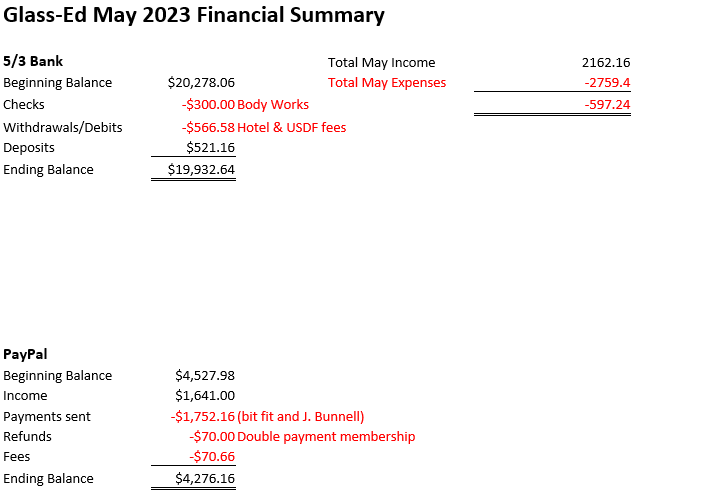 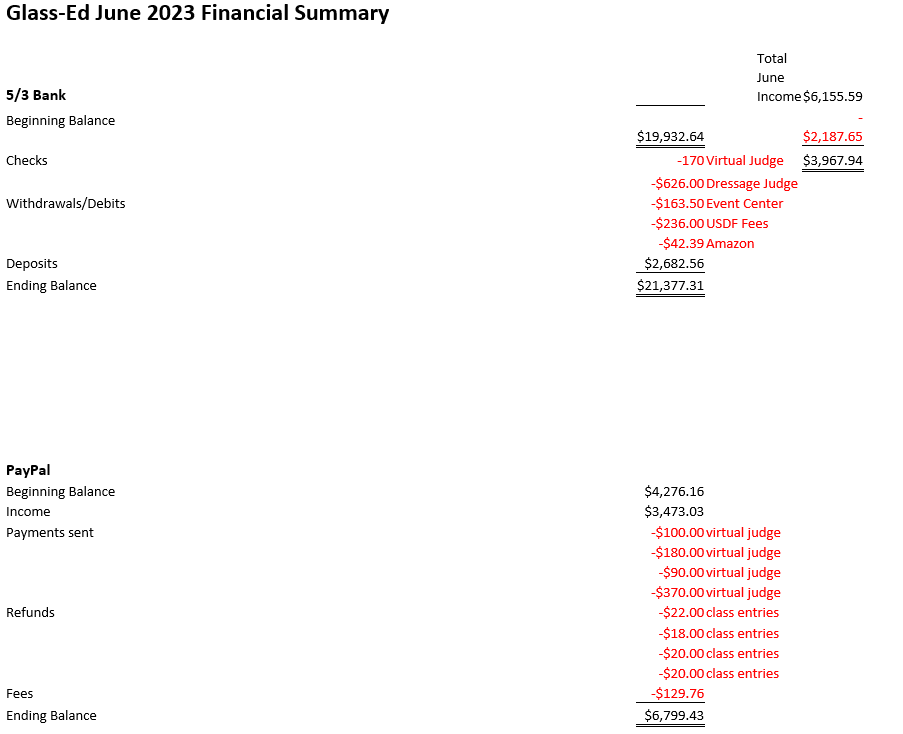 